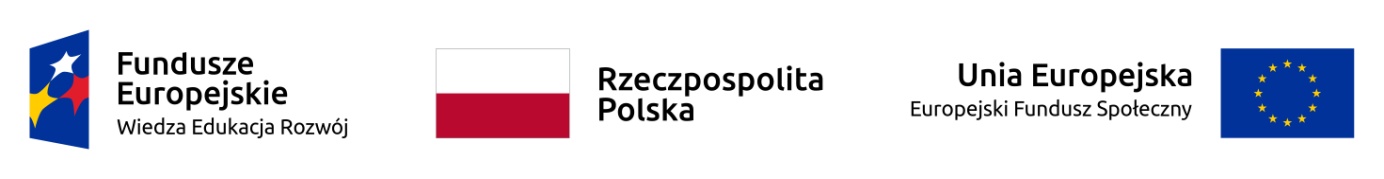 	                                         Załącznik do ofertyWykonawca …………………......................................................................SZCZEGÓŁOWY OPIS ZAMÓWIENIA  UWAGA!Wymagany jest opis oferowanego przedmiotu zamówienia i jego parametrów w kolumnie nr 4 lub ewentualnie w załączniku do oferty.  Brak opisu przedmiotu zamówienia będzie skutkował odrzuceniem oferty..................................................................................Podpis WykonawcyLp.WyszczególnienieIlość sztuk/litrówOpis przedmiotu zamówienia (parametry, producent, data przydatności do użytku, sposób opakowania itp.) Gwarancja w miesiącachCena jednostkowa netto (zł)Podatek VAT(od ceny jednostkowej)Cena jednostkowa brutto(zł)Wartość brutto (zł) 1234567891.Maseczki jednorazowe 43702.Rękawice ochronne jednorazowe12850 3.Środek dezynfekcyjny350                                                                                                                                                                                                                                                                                      RAZEM cena brutto                                                                                                                                                                                                                                                                                      RAZEM cena brutto                                                                                                                                                                                                                                                                                      RAZEM cena brutto                                                                                                                                                                                                                                                                                      RAZEM cena brutto                                                                                                                                                                                                                                                                                      RAZEM cena brutto                                                                                                                                                                                                                                                                                      RAZEM cena brutto                                                                                                                                                                                                                                                                                      RAZEM cena brutto                                                                                                                                                                                                                                                                                      RAZEM cena brutto  